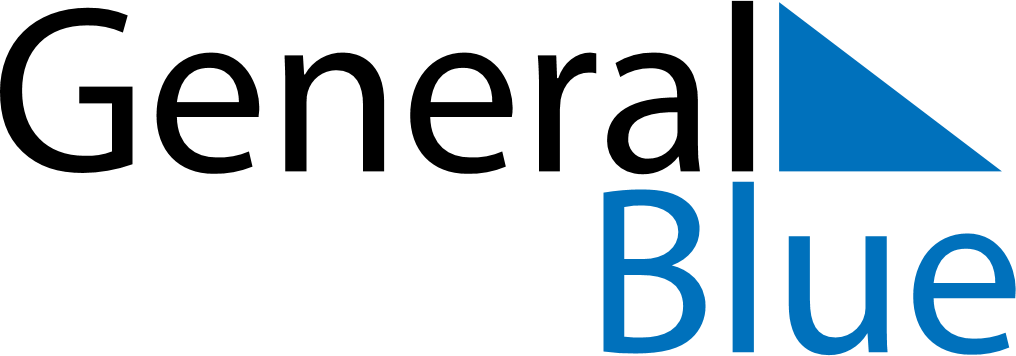 June 2023June 2023June 2023June 2023Cabo VerdeCabo VerdeCabo VerdeSundayMondayTuesdayWednesdayThursdayFridayFridaySaturday1223Children’s Day4567899101112131415161617181920212223232425262728293030